CORSO DI LAUREA MAGISTRALE IN FISICAPERCORSO FISICA GENERALE /  GENERAL PHYSICSper gli studenti immatricolati nell’A.A. 2022/23PIANO STUDI A.A. 2022/2023     PRIMO ANNO - 5 esami caratterizzanti (30 CFU)1 esame a scelta libera  (6 CFU)1 esame affine/integrativo (6 CFU)Il numero di crediti indicato in parentesi per ognuno degli ambiti deve essere raggiunto sommando gli esami del primo e del secondo anno.Indicare gli insegnamenti caratterizzanti a scelta per i seguenti ambiti: Indicare un insegnamento affine e integrativo a scelta: Indicare una attività a scelta tra gli insegnamenti attivati  SECONDO ANNO tanti esami caratterizzanti quanti servono per arrivare a 42CFU1 esame a scelta libera  (6 CFU)1 esame affine/integrativo (6 CFU)Indicare gli insegnamenti caratterizzanti a scelta per i seguenti ambiti: Indicare un insegnamento affine e integrativo a scelta: Indicare una attività a scelta tra gli insegnamenti attivati  Attività obbligatorieComo, 		FIRMA …………………………………………………Approvato nella seduta del CCD del 		IL PRESIDENTE 	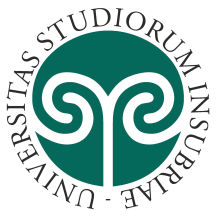 Cognome e NomeMatr.Anno di corso e-mailCell/TelCell/TelAmbito “Sperimentale applicativo” (6-12 CFU)Ambito “Sperimentale applicativo” (6-12 CFU)Ambito “Sperimentale applicativo” (6-12 CFU)SSDSSDcfuOptics with laboratoryFIS/01FIS/0166Non-Linear OpticsFIS/01FIS/0166Environmental PhysicsFIS/07FIS/0766Scripting And Programming Laboratory For Data AnalysisFIS/01FIS/0166Basis of Medical PhysicsFIS/07FIS/0766Advanced Experimental and Data Analysis Techniques in Particle and Nuclear PhysicsFIS/07FIS/0766Physical basis of diagnostic imagingFIS/07FIS/0766Ambito “Teorico e dei Fondamenti della Fisica” (12-24 CFU)Ambito “Teorico e dei Fondamenti della Fisica” (12-24 CFU)Ambito “Teorico e dei Fondamenti della Fisica” (12-24 CFU)SSDSSDcfuQuantum Physics IIIFIS/02FIS/0288Geometrical Methods in PhysicsFIS/02FIS/0288Physics of Dynamical SystemsFIS/02FIS/0266General RelativityFIS/02FIS/0288Quantum Information TheoryFIS/02FIS/0266Statistical Physics IFIS/02FIS/0266Statistical Physics IIFIS/02FIS/0266Ambito “Microfisico e della Struttura della Materia” (12-18 CFU)Ambito “Microfisico e della Struttura della Materia” (12-18 CFU)Ambito “Microfisico e della Struttura della Materia” (12-18 CFU)SSDSSDcfuLaser PhysicsFIS/03FIS/0366Solid State PhysicsFIS/03FIS/0366Quantum and semiclassical OpticsFIS/03FIS/0366Many-Body PhysicsFIS/03FIS/0366MetamaterialsFIS/03FIS/0366Elementary Particle PhenomenologyFIS/04FIS/0488Radiation and DetectorsFIS/04FIS/0466Collective Properties of Condensed Matter SystemsFIS/03FIS/0366Ambito “Astrofisico” (0-12 CFU)Ambito “Astrofisico” (0-12 CFU)Ambito “Astrofisico” (0-12 CFU)SSDSSDcfuElements of AstrophysicsFIS/05FIS/0566Introduction to cosmologyFIS/05FIS/0566Computational AstrophysicsFIS/05FIS/0566Time-domain AstrophysicsFIS/05FIS/0566Artificial Intelligence for Astrophysical ProblemsFIS/05FIS/0566Corsi Affini e IntegrativiCorsi Affini e IntegrativiCorsi Affini e IntegrativiSSDSSDcfuDetection And Characterization Of Optical States LaboratoryING-INF/05ING-INF/0566Optical Signal AnalysisING-INF/05ING-INF/0566Applied ElectronicsING-INF/01ING-INF/0166Aspects Of Chemical, Biological, Radiological And Nuclear SecurityFIS/07FIS/0766Laboratory of biophysics and photopharmacologyFIS/07FIS/0766Analytical And Probabilistic Methods In Mathematical Physics BMAT/07MAT/0788Numerical Solution of PDE’s BMAT/08MAT/0888NanomaterialsCHIM/02CHIM/0266Computational Chemical PhysicsCHIM/02CHIM/0266Intelligent systemsINF/01INF/0199Ambito “Sperimentale applicativo” (6-12 CFU)Ambito “Sperimentale applicativo” (6-12 CFU)Ambito “Sperimentale applicativo” (6-12 CFU)SSDSSDcfuOptics with laboratoryFIS/01FIS/0166Non-Linear OpticsFIS/01FIS/0166Environmental PhysicsFIS/07FIS/0766Scripting And Programming Laboratory For Data AnalysisFIS/01FIS/0166Basis of Medical PhysicsFIS/07FIS/0766Advanced Experimental and Data Analysis Techniques in Particle and Nuclear PhysicsFIS/07FIS/0766Physical basis of diagnostic imagingFIS/07FIS/0766Ambito “Teorico e dei Fondamenti della Fisica” (12-24 CFU)Ambito “Teorico e dei Fondamenti della Fisica” (12-24 CFU)Ambito “Teorico e dei Fondamenti della Fisica” (12-24 CFU)SSDSSDcfuQuantum Physics IIIFIS/02FIS/0288Theoretical PhysicsFIS/02FIS/0288Physics of Dynamical SystemsFIS/02FIS/0266General RelativityFIS/02FIS/0288Quantum Information TheoryFIS/02FIS/0266Statistical Physics IFIS/02FIS/0266Physics of complex systemsFIS/02FIS/0266Ambito “Microfisico e della Struttura della Materia” (12-18 CFU)Ambito “Microfisico e della Struttura della Materia” (12-18 CFU)Ambito “Microfisico e della Struttura della Materia” (12-18 CFU)SSDSSDcfuLaser PhysicsFIS/03FIS/0366Solid State PhysicsFIS/03FIS/0366Quantum and semiclassical OpticsFIS/03FIS/0366Many-Body PhysicsFIS/03FIS/0366MetamaterialsFIS/03FIS/0366Elementary Particle PhenomenologyFIS/04FIS/0488Radiation and DetectorsFIS/04FIS/0466Collective Properties of Condensed Matter SystemsFIS/03FIS/0366Ambito “Astrofisico” (0-12 CFU)Ambito “Astrofisico” (0-12 CFU)Ambito “Astrofisico” (0-12 CFU)SSDSSDcfuElements of Astrophysics FIS/05FIS/0566Introduction to cosmologyFIS/05FIS/0566Computational AstrophysicsFIS/05FIS/0566Time-domain AstrophysicsFIS/05FIS/0566Artificial Intelligence for Astrophysical ProblemsFIS/05FIS/0566Corsi Affini e IntegrativiCorsi Affini e IntegrativiCorsi Affini e IntegrativiSSDSSDcfuDetection And Characterization of Optical States LaboratoryING-INF/05ING-INF/0566Optical Signal AnalysisING-INF/05ING-INF/0566Applied ElectronicsING-INF/01ING-INF/0166Laboratory of biophysics and photopharmacologyFIS/07FIS/0766Intelligent SystemsINF/01INF/0199Analytical And Probabilistic Methods In Mathematical Physics AMAT/07MAT/0788Numerical Solution of PDE’s AMAT/08MAT/0888NanomaterialsCHIM/02CHIM/0266Computational Chemical PhysicsCHIM/02CHIM/0266Models for Biological SystemsINF/01INF/0166Cfu 6TirocinioCfu 48Prova Finale